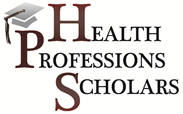 Missouri State University	Professional Development EvaluationPurpose:  The purpose of this evaluation is to provide feedback to the student regarding his/her professional development toward becoming a health care professional. These ratings are based on observations of the student in laboratory, clinical, and professional situations.Students Name: 										Evaluator: 											Location: 											Activity: 											Dates of Activity: 										Evaluation type: Preceptor Evaluation of Student							Based on your experience with the HPS student, please rate him/her in each of the following areas:Taking into consideration these characteristics, how do you think this person would perform as a health care provider?___ I highly recommend this applicant as a health care provider___ I recommend this applicant as a health care provider___ I recommend this applicant as a health care provider, but with some reservationsAdditional Comments (attach separate sheet if necessary):       ___________________________________ ___________________________________________________________________________________________________________________________________________________________________________________________________________________________________________________________________________________________________________________________________________________________________________________________________________________________________________________________________________________________________________________________________________________________________________________________________________________________________________________________________________________________________________________________________________________________________________________________________________________________________________________________________________________________________________________________________________________________________________________________________________________________________________________________________________________________________________________________________________________________________________________________________________________________________________________________________________________________________________________________Evaluator’s Name (please print) _________________________________________________________ Occupation/Position___________________________________________________________________ Company/Institution___________________________________________Phone __________________Evaluator’s Signature________________________________________________ Date _____________NOTE: Evaluations may be submitted by the evaluator to the HPS email at HPSP@missouristate.edu.Excellent5Good4Average3Below Average2Poor1Not Observed0Commitment to LearningProfessionalism (attitude, appearance, etc.)Interpersonal SkillsCommunication SkillsEffective Use of TimeUse of Constructive FeedbackEthical and Professional BehaviorResponsibility (punctuality, scheduling shadowing in advance, etc.)Critical Thinking SkillsStress ManagementProblem SolvingLeadership